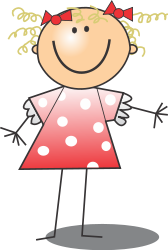 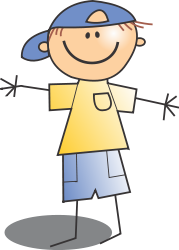 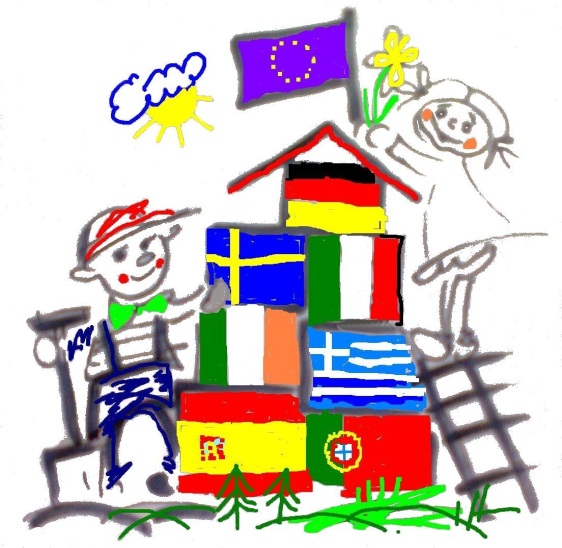 Hello Mark, hello Mona,My name is Aleyna. I am 11 years old. I am student of class 5. I live together with my mother. I live in Bielefeld. The district is called “Milse”. I have a room for me alone. I have a computer and a television in my room. I like my home. I like to stay at home. I love my “sitting sack”, the google translater says “beanbag“. Funny, isn’t it `? Sitting on beans…. We have a balcony and we love to sit there in the  summertime. Our house is painted white and we eat in the kitchen. We have three rooms. My bed is black and we bought it from IKEA. The cupboard and the writing desk are from Ikea, too. My homework I can do at school. There is a castle in Milse. But you cannot visit it. It is a home for retired people now.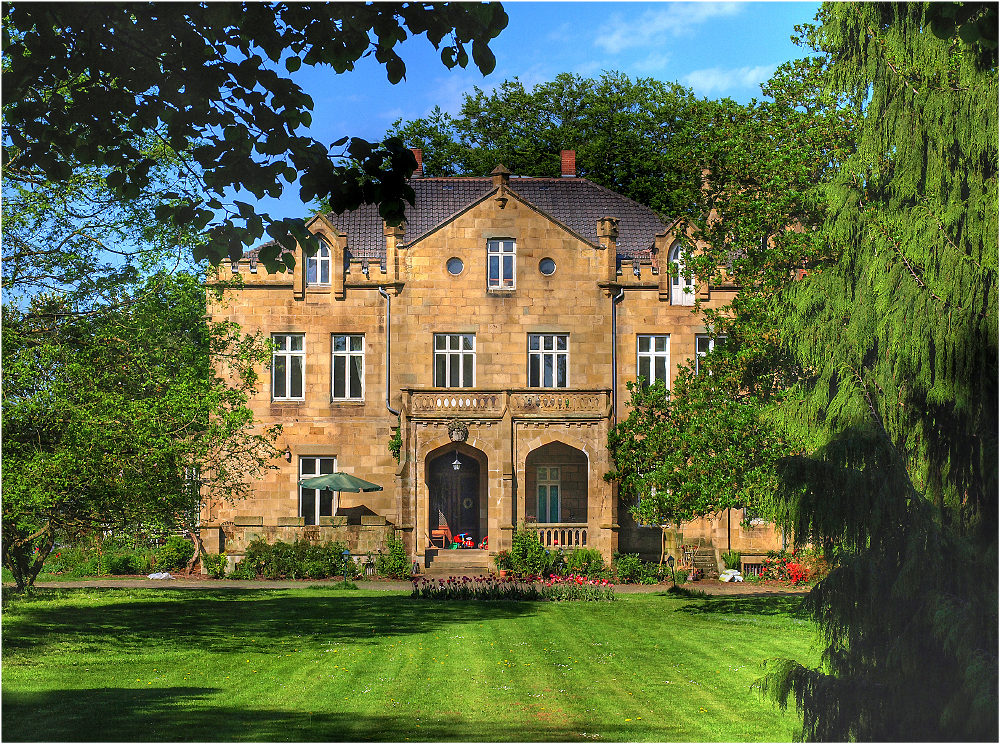 